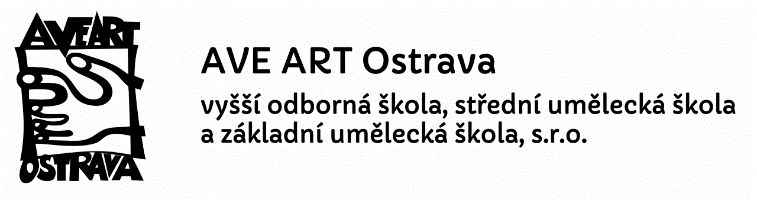 Žádost o uvolnění žáka z vyučování v předmětu                         ……………………………………………………………….. Jméno a příjmení:…………………………..        narozen (a): ……………………….  Třída:………………………………………….. Obor:………………………………..  Zdůvodnění:  Pro období od:…………………….. do:………………………………  Datum vystavení:…………………………….  Dne: ……………………………………. ……………………………………………. podpis žáka (žákyně) – zákonného zástupce  ……………………………………………..                                    ředitel školy 